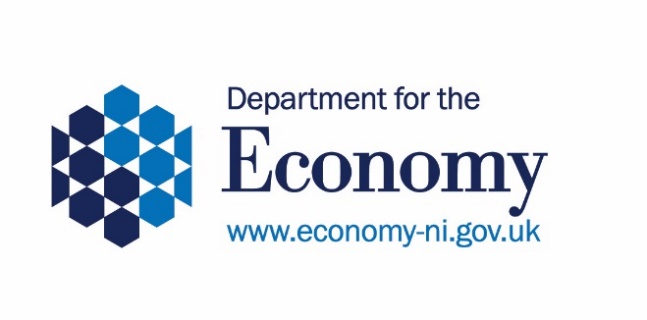 Consultation Response FormNorthern Ireland Postgraduate Tuition Fee Loan ConsultationApril 2021ForenameSurnameEmail Address (The Department will issue its response to the consultation via the address provided.)Which category best describes you?Individual:		Current higher education student: 	Prospective higher education student:	Former higher education student: 	Parent:	Higher education employee: 		Employer:	Are you answering on behalf of yourself or an organisation?Myself		Organisation  (please specify in the box below): Please indicate how strongly you agree or disagree with the following statements.Statement 1:The Northern Ireland economy needs a labour market with a postgraduate qualified workforce.Strongly Disagree   Disagree  Neither Agree nor Disagree   Agree   Strongly Agree  Statement 2:Postgraduate students should have access to a government backed loan which covers the full cost of their tuition fees.Strongly Disagree   Disagree  Neither Agree nor Disagree   Agree   Strongly Agree  Statement 3:Postgraduate students from Northern Ireland studying in the UK or in the Republic of Ireland should be eligible for Postgraduate tuition fee loans.Strongly Disagree   Disagree  Neither Agree nor Disagree   Agree   Strongly Agree  Statement 4:The government should be able to adjust the eligibility of additional support to match economic need in specific subject areas.Strongly Disagree   Disagree  Neither Agree nor Disagree   Agree   Strongly Agree  Statement 5:Access to a maintenance/support loan is as important as having access to the postgraduate tuition fee loan.Strongly Disagree   Disagree  Neither Agree nor Disagree   Agree   Strongly Agree  Statement 6:It is important that the loan products available track with inflation:Strongly Disagree   Disagree  Neither Agree nor Disagree   Agree   Strongly Agree  Question 1:Which do you feel offers the best solution for funding NI postgraduate tuition fee loans (PGTFL)? Option 1 Increase the maximum rate of the PGTFL and review every 3 years	Option 2 Increase the maximum rate of the PGTFL and automatically apply an annual increase in line with inflation	Unsure 	Please explain your answer:Question 2:Do you feel that the current NI postgraduate tuition fee loan is sufficient? YES, IT IS SUFFICIENT AT £5,500		NO, IT IS NOT SUFFICIENT AT £5,500 		Unsure	Please explain your answer:Question 3:Do you think that the list of eligible/approved places of study for the postgraduate tuition fee loan (PGTFL) should be extended to include approved institutions in the Republic of Ireland (RoI), as is the case for the undergraduate tuition fee loan – in accordance with Option 4? Yes, PGTFL should be available for study at listed providers in RoI		No, PGTFL should NOT be available for study at listed providers in RoI	Unsure	Please explain your answer:Question 4:In line with Option 5 do you think that, where economically relevant courses cost more than the level of tuition fee loan available, the Department should seek to support study in those courses via a grant to cover the difference in the cost? Yes,		No,		Unsure	Please explain your answer:Question 5:Comparing Options 6 and 7, in respect of providing some form of maintenance loan to postgraduate students, would you be in favour of a standalone maintenance loan (Option 6) or a combined contribution to costs loan (Option 7)? Option 6 - a Postgraduate Maintenance Loan		Option 7 - a Contribution to Costs Loan 	Unsure	Please explain your answer:Question 6:What do you feel are the key factors which may impede postgraduate study? (Select all you feel apply)Level of PGTFL not covering tuition costs		Lack of a PG maintenance loan		Inability to afford a course in rUK/RoI 		Course availability in NI			Unsure			Other (Please specify below)		If you selected “Other” please specify in the box below:Question 7:Do you believe it to be advantageous that the tuition fee loan is paid directly to the university and not to the student? Yes 		No			Unsure		Please explain your answer:Question 8:Do you have any additional comments on any of the policy options considered within this consultation? Please use this space to include any additional comments you may have.Next StepsPlease send your completed response to:FAO PGTFL Consultation ResponseHE Policy BranchDepartment for the EconomyNetherleighMassey AvenueBelfastBT4 2JP